Анализ работы педагогического клуба «СОТы»(2017-1018 учебный год)1. Состав Педагогического клуба «СОТы» в 2017-2018 учебном году: Состав пополнился педагогами-организаторами.2. В этом учебном году  работа клуба была организована по-новому. Педагоги были организованы в малые творческие группы (далее МТГ). Было сформировано 3 МТГ:Я работаю с ИОМ,Я и сайт Дворецкий.дети,Я и технология образовательного квеста.Из членов клуба были выбраны руководители МТГ, с целью дать возможность попробовать себя в управленческо-организационной деятельности. 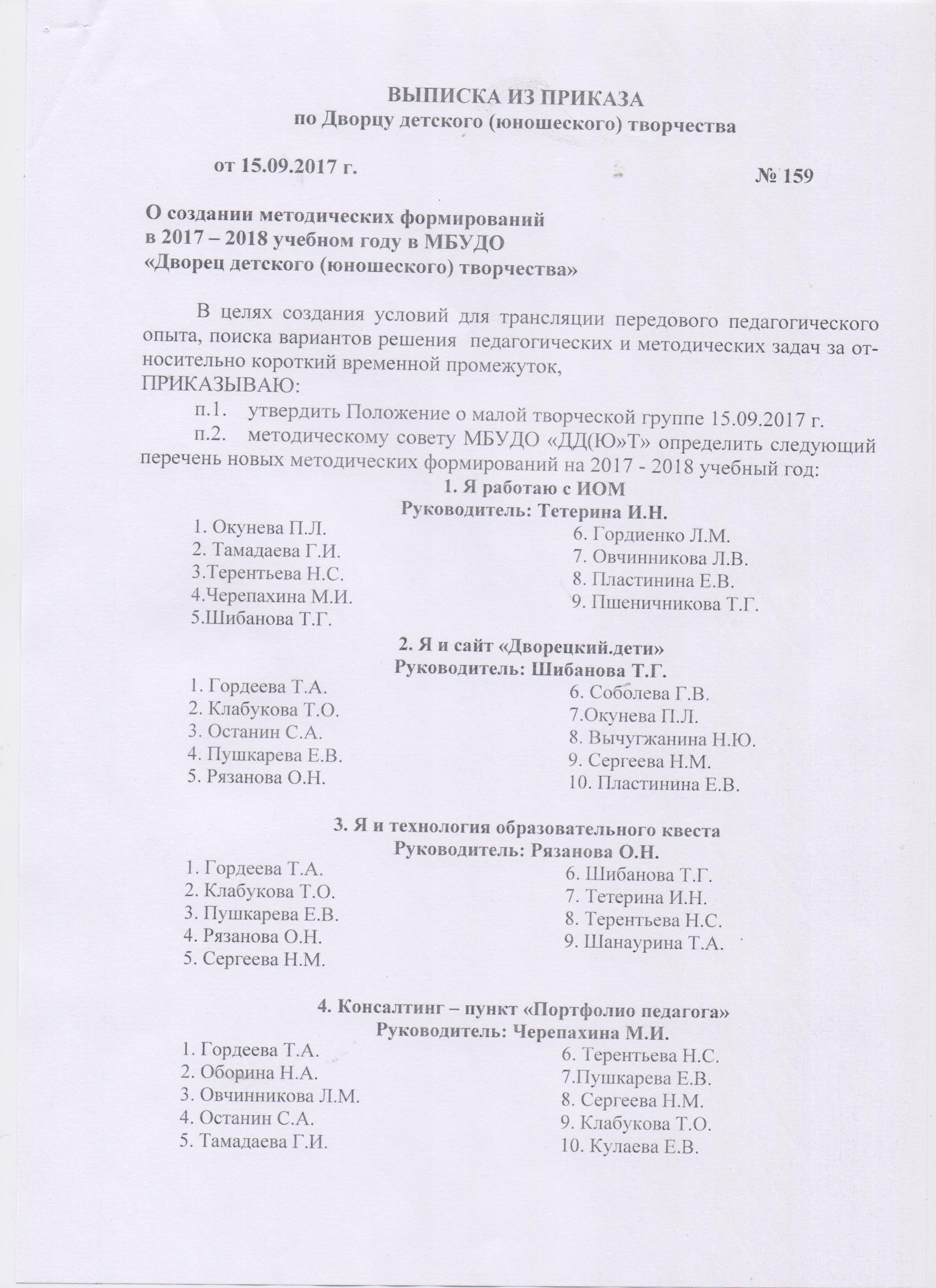 2.1. Итогом работы МТГ «Я работаю с ИОМ» стала брошюра «Опыт внедрения технологии индивидуального образовательного маршрута в практике педагогов дополнительного образования», котором представлены разработанные и реализованные ИОМ. Педагог Терентьева Н.С. сняла видеоролик с участием детей и педагогов о результатах реализации ИОМ.2.2. Итогом работы МТГ «Я и технология образовательного квеста» стали методические разработки и проведение квестов на учебных занятиях коллективов Дворца. Были представлены квесты разные по содержанию и форме, например «Фотоквест» Тереньевой Н.С., краеведческий квест «Улица я тебя знаю» Клабуковой Т.О. и Рязановой О.Н., квест-викторина Шанауриной Т.А. и т.д. В итоге было разработано 6 образовательных квестов.2.3. Итогом работы МТГ «Я и сайт Дворецкий.дети»  размещение на сайте странички своего коллектива в рубрике «Супердетки». На данный момент их 7. А также педагоги разместили свои материалы в рубрике «Игротека».Общим результатом для всех МТГ стало понимание педагогами, что выбранные образовательные технологии могут успешно применяться на учебных занятия, на открытых занятиях и мероприятиях и во внеучебное время.2.4. Цели и задачи поставленные, в начале учебного года были выполнены. Формирование внутри ПК «СОТы» МТГ заставило педагогов найти актуальную для них тему, найти единомышленников. Педагоги с поставленными задачами справились, но хотелось бы большей активности в течение года. Что касается работы руководителей МТГ, то она должна была быть более активной, чего о них сказать нельзя.3. В рамках открытого проекта «От всей души» педагоги также приняли активное участие: Мастер-класс «Кукла-оберег Радостея» Тетерина И.Н.Мастер-класс «Открытка к 8 марта в технике «сухая кисть» Окунева П.Л.Мастер-класс «Подарите праздник любимым!» Гордеева Т.А.Мастер-класс «Мандалы за 10 минут» Питиримова Е.А. Мастер-класс «Новогодняя перезагрузка» Клабукова Т.А., Пушкарева Е.В., Рязановой О.Н., Сергеева Н.М.Педагоги готовят интересные МК, подходят к ним неформально, проект «От всей души» стал одной из форм по здоровьесбережению и профессиональному выгоранию педагогов.ппФИО ПДО1Вычугжанина Н.Ю.2Киршин А.В.3Клабукова Т.О.4Оборина Н.А.5Окунева П.Л.6Останин С.А.7Питиримова Е.А.8Пушкарева Е.В.9Пшеничникова Т.Г.10Рязанова О.Н.11Сергеева Н.С.12Соболева Г.В.13Тамадаева Г.И.14Терентьева Н.С.15Тетерина И.Н.16Черепахина М.И.17Шанаурина Т.А.18Шибанова Т.Г.